          19 февраля 2019 года на базе МКОУ «Терешковская ООШ» состоялся кубок по волейболу среду школ района памяти вертолётчика  Капустина М.И., погибшего в Афганистане.          Спортсменов с началом соревнований поздравил один из организаторов памятного кубка председатель Территориальной избирательной комиссии Богучарского района Заикин С.И. , а также почетные гости:  глава администрации Дьяченковского сельского поселения – Сыкалов В.И., руководитель Богучарского районного отделения общероссийской организации «Российский союз ветеранов Афганистана» – Вахитов Х.З., руководитель общественной организации «Ветераны пограничных войск Богучарского района» – Боглачев В.И., главный специалист «Управления по образованию и молодёжной политике» –  Кортунов А.И.           Выступающие пожелали спортсменам мира и благополучия, дружбы и любви. «Пусть не будет на планете потерь и разрухи, пусть ни Вам , ни Вашим близким никогда не доведется увидеть ужас войны и пусть в этом кубке победит сильнейший!»          Затем учащиеся МКОУ «Терешковской ООШ» провели литературно- музыкальную композицию «Афганистан – наша память и боль», в котором прозвучали стихи и песни об афганской войне. Участники мероприятия  возложили венки к памятнику Михаилу Ивановичу Капустину и почтили погибших минутой молчания.          В соревнованиях приняли участие 9 школ района. В ходе острой и интересной борьбы  I место и кубок памяти Михаила Ивановича Капустина  завоевала МКОУ «Подколодновская СОШ»;II место – МКОУ «Терешковская ООШ»;III место – МКОУ «Лебединская СОШ.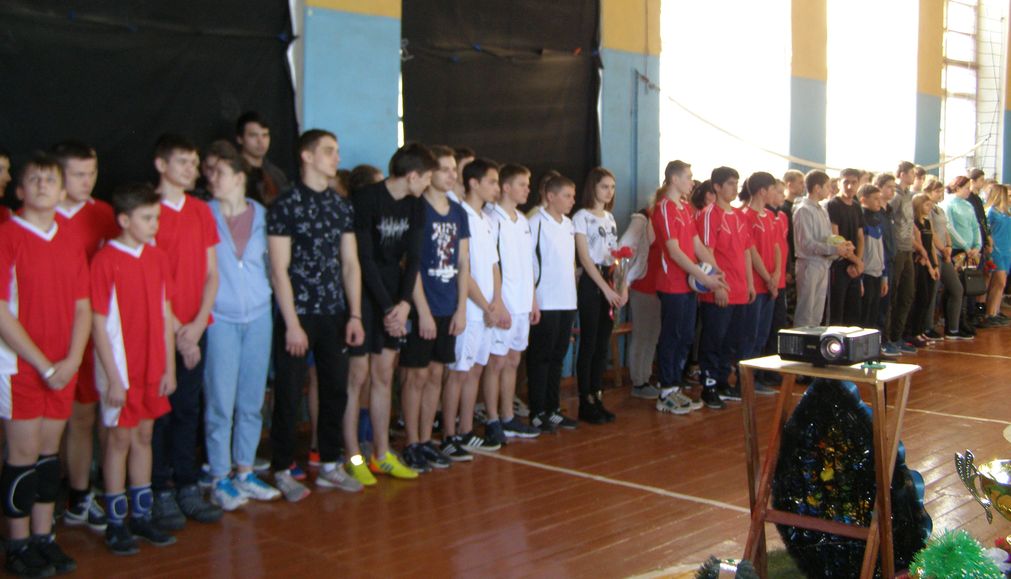 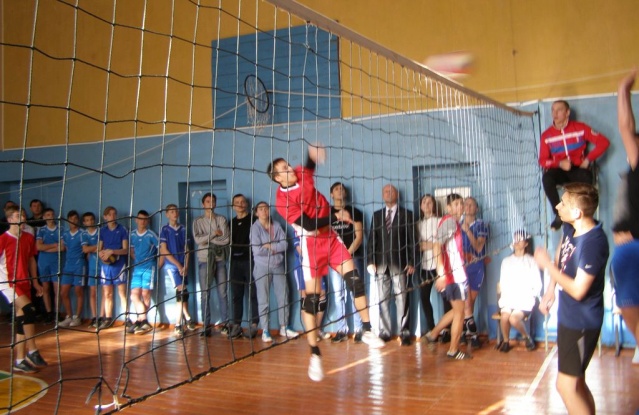 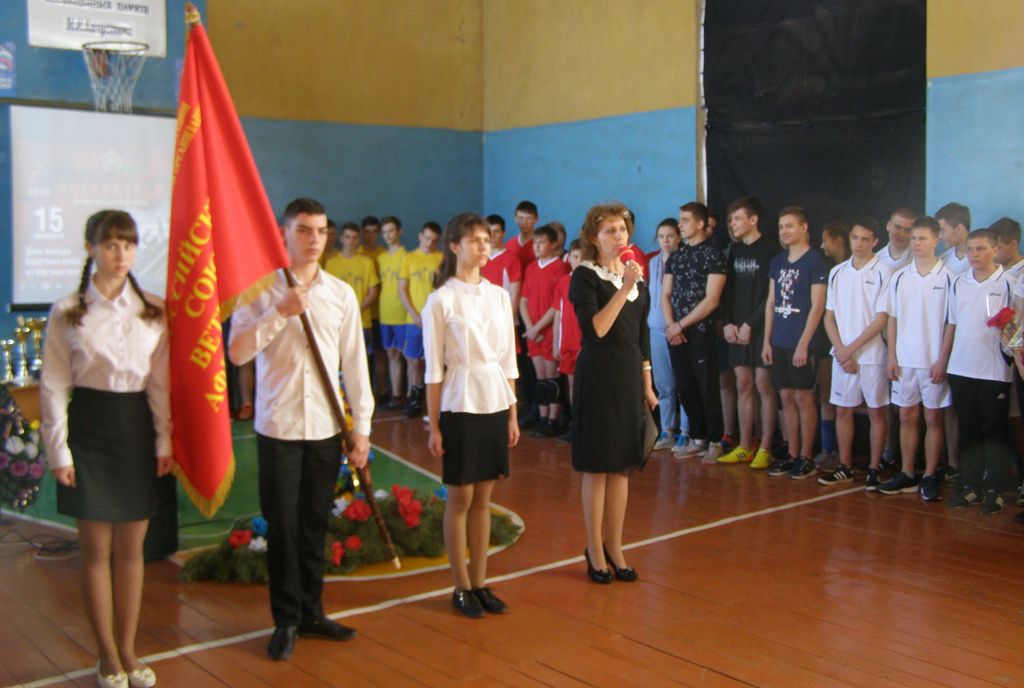 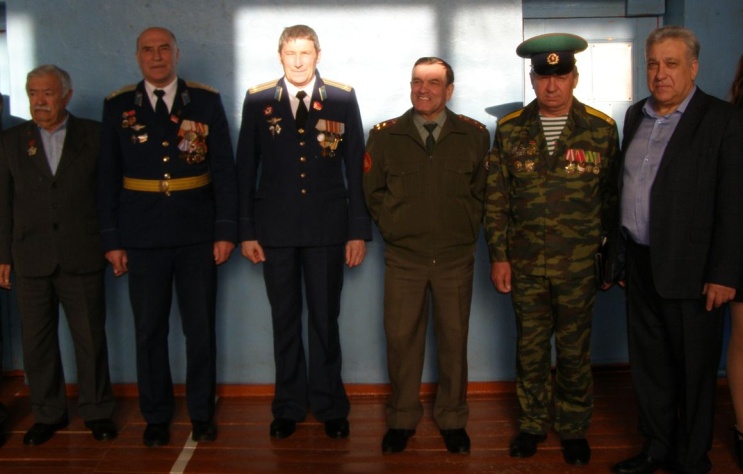 